ORDINANCE# 2021 -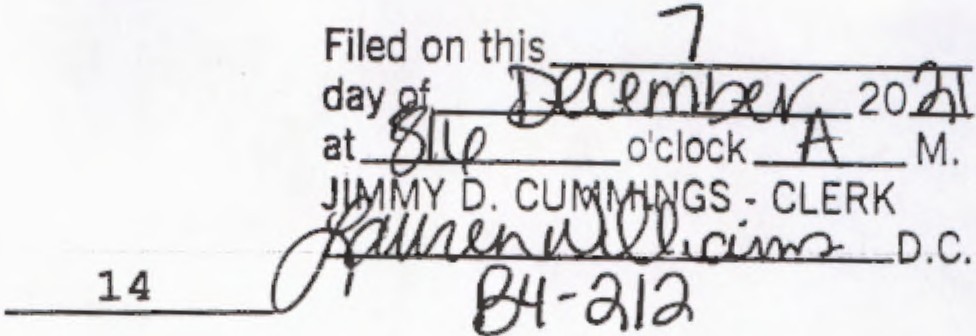 BE ENACTED BY THE QUORUM COURT OF CLEVELAND COUNTY, ARKANSAS , AN ORDINANCE TO BE ENTITLED: "AN ORDINANCE TO ESTABLISH THE ANNUAL OPERATING BUDGET OF CLEVELAND COUNTY, ARKANSAS, FOR THE FISCAL YEAR 2022:"SECTION ONE.	ANNUAL BUDGET ADOPTED BY REFERENCE.	The annualbudget for Fiscal Year 2022, as identified as "2022 Annual  Budget, Cleveland County, Arkansas," dated 6 December 2021, is hereby adopted by reference.	A copy of said Budget Ordinance is available for inspection, copying by any person during normal business hours at the Cleveland County Clerk's Office and available online at https://clevelandcounty.arkansas.gov.SECTION TWO.	NON-RESTRICTED EXPENDITURE CATEGORIES .Expenditures of funds appropriated  by this Ordinance shall not be re tricted to the line item Personal Services , Supplies, Other Service and Charges , and Capital Outlays, but shall not be restricted to categories or expenditures, except for funds appropriated for personnel salaries and wages and related employee benefits.	Personnel expenditures shall not exceed the dollar amounts, number of employees and salary or wage rates specified in the annual budget or an amendment thereto.SECTION THREE .	EXPENDITURES RESTRICTED TO SPECIFIC FUND.	Noexpenditures of appropriated funds shall be made from any fund other than the fund specified in this Ordinance or an amendment thereto.SECTION FOUR.	TRANSFERS.	Any transfer of monies between the various funds of the county between the four major categories of expenditures (Personal Services, Supplies, Other Services and Charges , and Capital Outlays) shall be made only with prior approval of the Cleveland County Quorum Court.	Provided, however all transfers budgeted for in the annual budget shall be exempt from the provisions of this section.SECTION FIVE.	MAXIMUM APPROPRIATED AMOUNTS.A.	COUNTY GENERAL FUND 1000OFFICE/DEPARTMENT3 	  -   	COUNTY GENERALTOTAL PROJECTED EXPENDITURES/TRANSFERS$2,094,876Capital Outlays TOTAL$150,000$150,000E.	ARP LOSS OF REVENUE FUND 1807Total Projected RevenuesNinety percent (90%) of Projected Revenue Total Projected ExpendituresTotal Non-Appropriated$90,509$15,390$73,750$12,840SuppliesOther Services & Charges TOTALI .	COLLECTOR'S AUTOMATION FUND 3001$1,000$  7,233$   8,733K.	DISTRICT COURT AUTOMATION FUND 300360.	SOLID WASTE FUND 3009Total Projected Revenues$1 ,846,000S.	JAIL OPERATION AND MAINTENANCE FUND 3017SuppliesOther Services & Charges Capital OutlaysTOTAL$22,500$23,000$1,000$46,500Capital Outlays TOTAL$   1,000.$ 1,000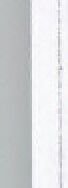 Personal Services	$188,574Y.	CIRCUIT CLERK COMMISSIONER'S FEE FUND 3039Capital Outlays TOTAL$    90,000$ 90,000Other Services & Charges		$ 0 TOTAL	i 	QEE.	AUTOMATED RECORDS SYSTEMS GRANT FUND 3524Total Projected RevenuesNinety percent (90%) of Projected Revenue Total Projected ExpendituresTotal Non-AppropriatedOther Services & Charges TOTALEE.	BLUE AND YOU FOUNDATION GRANTS FUND 3529Total Projected RevenuesNinety percent (90%) of Projected Revenue Total Projected ExpendituresTotal Non-AppropriatedOther Services & Charges TOTALEE.	WALMART COMMUNITY GRANT FUND 3532Total Projected RevenuesNinety percent (90%) of Projected Revenue Total Projected ExpendituresTotal Non-AppropriatedOther Services & Charges TOTALFF .	ENTERGY  MICRO GRANT FUND 3533Total Projected RevenuesNinety percent (90%) of Projected Revenue Total Projected ExpendituresTotal Non-AppropriatedOther Services & Charges TOTALGG.	ENTERGY MICRO GRANT-VA FUND 3534Total Projected RevenuesNinety percent (90%) of Projected Revenue Total Projected ExpendituresTotal Non-AppropriatedOther Services & Charges TOTAL$30,969.20Waived$30,969.20NIA$$30,969.20$ 902.65Waived$ 902.65N/A$  902.65$  902.65$178.19Waived$ 178.19N/A$  178.19$  178.19$  500Waived$  500N/A$  500$   500$  800Waived$  800N/A$   800$   800SECTION SIX.	If any provision of this Ordinance or the application thereof to any person or circumstance is held invalid, such invalidity shall not affect other provisions or applications of the Ordinance which can be given effect without the invalid provisions or application, and to this end, the provisions of this Ordinance are declared to be severable.SECTION SEVEN.	This Ordinance being necessary for the protection and preservation of public health and safety, an emergency is declared to exist and this Ordinance is to be in full force and effect from and after the date of its passage and approval.Dated this 6th day of December, in the Year of our Lord, Two Thousand and Twenty One.ATTEST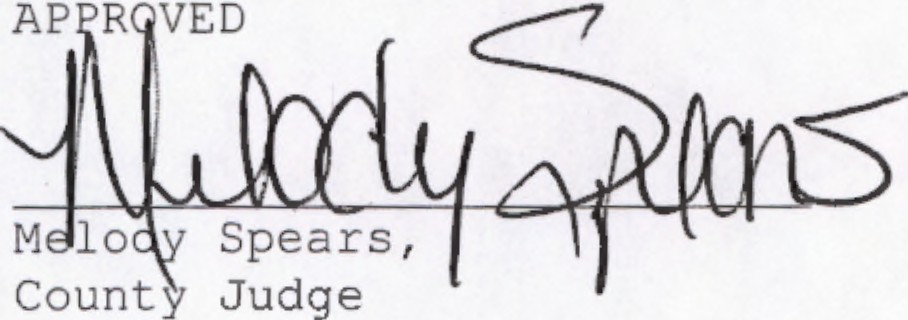 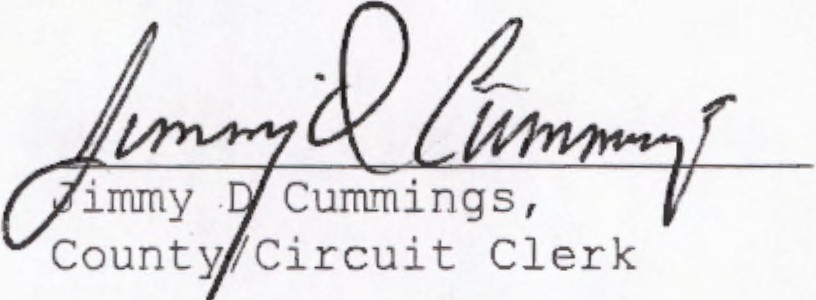 Total Projected County General Fund Revenues$2,377,212Ninety percent (90%) of Projected Revenues$2,139,491Total Projected Expenditures$2,094,876TOTAL NON-APPROPRIATED$	38,615COUNTY JUDGE'S OFFICEPersonal Services$35,0541000 -0100Supplies$ 1,075Other Services & Charges$ 5, 486Capital Outlays$	500TOTAL$42 ,115COUNTY CLERK'S OFFICEPersonal Services$188 ,1371000-0101Supplies$ 2,205Other Services & Charges$21,740TOTAL$212,082CIRCUIT CLERK'S OFFICEPersonal Services$	9841000 -0102Supplies$ 2 ,265Other Services & Charges$22,077TOTAL$25,326TREASURER'S OFFICEPersonal Services$81,5501000-0103Supplies$	154Other Services & Charges$ 2,842TOTAL$84 , 546COLLECTOR' S OFFICEPersonal Services$105,7011000-0104Supplies$ 2,680Other Services & Charges$12 ,966TOTAL$121,347ASSESSOR' S OFFICEPersonal Services$114,7131000-0105Supplies$ 3,083Other Services & Charges$27,400TOTAL$145,196BOARD OF EQUALIZATIONPersonal Services$ 1,0901000-0106Other Services & Charges$	200TOTAL$ 1,290QUORUM COURTPersonal Services$19,400100-0107Supplies$	50Other Services & Charges$ 2,910TOTAL$22,360COURTHOUSE MAINTENANCEPersonal Services$21,1581000-0108Supplies$ 6,550Other Services & Charges$31,450TOTAL$59 ,158ELECTIONSELECTIONSPersonal Services$42,0601000-01091000-0109Supplies$ 7,000Other Services &Charges$27,700TOTAL$76,760COUNTY BUILDINGSCOUNTY BUILDINGSSupplies$ 3,0001000-01111000-0111Other Services &Charges$ 1,000Capital Outlay$ 4,000TOTAL$ 8,000GRANTS-IN-AIDGRANTS-IN-AIDOther Services &Charges$22,0001000-01161000-0116TOTAL$22,000COUNTY REAPPRAISALCOUNTY REAPPRAISALOther Services &Charges$84,2881000-01171000-0117TOTAL$84,288HEALTH DEPARTMENTHEALTH DEPARTMENTSupplies$ 4,9391000 -03001000 -0300Other Services &Charges$11,551TOTAL$16,490SHERIFF'SOFFICEPersonal ServicesPersonal Services$570,3191000-0400SuppliesSupplies$69,500Other Services & ChargesOther Services & Charges$23,753Capital OutlaysCapital Outlays$1,000TOTALTOTAL$664,572DISTRICT COURTDISTRICT COURTPersonal ServicesPersonal Services$79,8711000-04091000-0409SuppliesSupplies$	147Other Services & ChargesOther Services & Charges$20,618TOTALTOTAL$100,636JUVENILE COURTJUVENILE COURTPersonal ServicesPersonal Services$44,3211000-04151000-0415SuppliesSupplies$	150Other Services & ChargesOther Services & Charges$ 2,934TOTALTOTAL$47,405PROSECUTING ATTORNEYPROSECUTING ATTORNEYOther Services & ChargesOther Services & Charges$14,1001000-04161000-0416TOTALTOTAL$14,100JAILJAILPersonal ServicesPersonal Services$182,1611000-04181000-0418SuppliesSupplies$ 1,900Other Services & ChargesOther Services & Charges$44,055Capital OutlaysCapital Outlays$ 5,000TOTALTOTAL$233,116COUNTY CORONERPersonal Services$ 7,3841000-0419Supplies$ 2,800Other Services & Charges$ 4,225TOTAL$14,409O.E.M.Personal Services$23,6641000-0500Supplies$ 6,450Other Services & Charges$ 9,525Capital Outlays$0TOTAL$39,639VETERAN'S OFFICEPersonal Services$12,8431000-0800Supplies$	600Other Services & Charges$ 7,208TOTAL$20,651EXTENSION OFFICESupplies$	7501000-0801Other Services & Charges$37,890TOTAL$38,640PAUPERS & WELFAREOther Services & Charges$	750TOTAL $	750B.CORONAVIRUS RELIEF FUND 1005Total Projected Revenues$391,599.88Ninety percent (90%)of ProjectedRevenueN/ATotal Projected Expenditures$150,000Total Non-Appropriated$241,599.88C.HOSPITAL MAINTENANCE 1800Total Projected Revenues$17,100Ninety percent (90%) of ProjectedRevenue$15,390Total Projected Expenditures$ 2,550Total Non-Appropriated$12,840Personal ServicesPersonal ServicesPersonal Services$ 2,000SuppliesSuppliesSupplies$	500Other Services & ChargesOther Services & ChargesOther Services & Charges$	50TOTALTOTALTOTAL$ 2,550D.WORKERS COMPENSATION FUND 1801WORKERS COMPENSATION FUND 1801Total Projected RevenuesTotal Projected Revenues$15,680Ninety percent (90%) of ProjectedNinety percent (90%) of ProjectedRevenue$14,112Total Projected ExpendituresTotal Projected Expenditures$ 2,500Total Non -AppropriatedTotal Non -Appropriated$11,612PersonalPersonalServices$ 2,500$ 2,500TOTALTOTAL$ 2,500$ 2,500CapitalCapitalOutlays$73,750$73,750TOTALTOTAL$73,750$73,750F.COUNTY ROAD DEPARTMENT FUND 2000COUNTY ROAD DEPARTMENT FUND 2000Total Projected RevenuesTotal Projected Revenues$2,062,500Ninety percent (90%)	ProjectedNinety percent (90%)	ProjectedRevenue$1,856,250Total Projected ExpendituresTotal Projected Expenditures$1,837,700Total Non-AppropriatedTotal Non-Appropriated$	18,550PersonalPersonalServices$799 ,034$799 ,034SuppliesSupplies$710,200$710,200Other Services &Other Services &Other Services &Charges$ 55,816Capital OutlaysCapital OutlaysCapital Outlays$121,650Debt ServiceDebt ServiceDebt Service$151,000TOTALTOTALTOTAL$1,837,700G.	ADDITIONAL MOTOR FUEL TAX (ACT 416 OFG.	ADDITIONAL MOTOR FUEL TAX (ACT 416 OFG.	ADDITIONAL MOTOR FUEL TAX (ACT 416 OF2019) FUND2003Total Projected RevenuesTotal Projected RevenuesTotal Projected Revenues$232,792Ninety percent (90%)	ProjectedNinety percent (90%)	ProjectedNinety percent (90%)	ProjectedRevenue$209,512Total Projected ExpendituresTotal Projected ExpendituresTotal Projected Expenditures$209,500Total Non-AppropriatedTotal Non-AppropriatedTotal Non-Appropriated$	12SuppliesSuppliesSupplies$209,500TOTALTOTALTOTAL$209,500H.TREASURER'S AUTOMATION FUND 3000Total Projected Revenues$19 ,277Ninety percent (90%) of ProjectedRevenue$17,349Total Projected Expenditures$ 8,733Total Non-Appropriated$ 8,616Total Projected RevenuesTotal Projected RevenuesTotal Projected Revenues$51,000Ninety percent (90%) of ProjectedNinety percent (90%) of ProjectedNinety percent (90%) of ProjectedRevenue$45,900Total Projected ExpendituresTotal Projected ExpendituresTotal Projected Expenditures$16,750Total Non-AppropriatedTotal Non-AppropriatedTotal Non-Appropriated$29 ,150Personal ServicesPersonal Services$1,000SuppliesSupplies$ 2,250Other Services &Other Services &ChargesCharges$13,500TOTALTOTAL$16,750J .CIRCUIT COURT AUTOMATION FUND 3002CIRCUIT COURT AUTOMATION FUND 3002Total Projected RevenuesTotal Projected Revenues $	442Ninety percent (90%) of ProjectedNinety percent (90%) of ProjectedRevenue $	397Total Projected ExpendituresTotal Projected Expenditures$	160Total Non-AppropriatedTotal Non-Appropriated$	237SuppliesSupplies $	160TOTALTOTAL$	160Total Projected RevenuesTotal Projected Revenues$13,500Ninety percent (90%) of ProjectedNinety percent (90%) of ProjectedRevenue$12,150Total Projected ExpendituresTotal Projected Expenditures$ 9,050Total Non-AppropriatedTotal Non-Appropriated$ 3,100Supplies$ 1,950Other Services& Charges& Charges$ 7,100TOTAL$ 9 ,050L.ASSESSOR'S AMENDMENT 79 FUND 3004ASSESSOR'S AMENDMENT 79 FUND 3004ASSESSOR'S AMENDMENT 79 FUND 3004Total Projected RevenuesTotal Projected RevenuesTotal Projected Revenues$13,400Ninety percent (90%) of	ProjectedNinety percent (90%) of	ProjectedNinety percent (90%) of	ProjectedRevenue$12,060Total Projected ExpendituresTotal Projected ExpendituresTotal Projected Expenditures$ 6,326Total Non-AppropriatedTotal Non-AppropriatedTotal Non-Appropriated$ 5,734PersonalPersonalServicesServices$ 3,326$ 3,326SuppliesSupplies$ 3,000$ 3,000TOTALTOTAL$ 6, 326$ 6, 326M.RECORDER'S COST FUND 3006RECORDER'S COST FUND 3006RECORDER'S COST FUND 3006Total Projected RevenuesTotal Projected RevenuesTotal Projected Revenues$74,385Ninety percent {90%) of ProjectedNinety percent {90%) of ProjectedNinety percent {90%) of ProjectedRevenue$66,946Total Projected ExpendituresTotal Projected ExpendituresTotal Projected Expenditures$57,896Total Non-AppropriatedTotal Non-AppropriatedTotal Non-Appropriated$ 9,050Personal ServicesPersonal ServicesPersonal Services$39,346SuppliesSuppliesSupplies$ 3,160Other Services &Other Services &Other Services &ChargesCharges$15,300TOTALTOTALTOTAL$57,896N.COUNTY LIBRARY FUND 3008COUNTY LIBRARY FUND 3008COUNTY LIBRARY FUND 3008Total Projected RevenuesTotal Projected RevenuesTotal Projected Revenues$203,467Ninety percent (90%) of ProjectedNinety percent (90%) of ProjectedNinety percent (90%) of ProjectedRevenue$183,120Total Projected ExpendituresTotal Projected ExpendituresTotal Projected Expenditures$124,784Total Non-AppropriatedTotal Non-AppropriatedTotal Non-Appropriated$58 ,336PersonalPersonalServices$70,044$70,044$70,044SuppliesSupplies$30,200$30,200$30,200Other Services &Other Services &Other Services &ChargesCharges$20,540Capital OutlaysCapital OutlaysCapital Outlays$ 4,000TOTALTOTALTOTAL$124,784Ninety percent (90%) of ProjectedRevenue$1 ,661,400Total Projected Expenditures$869 ,558Total Non-Appropriated$791,842Personal ServicesPersonal Services$ 96,475SuppliesSupplies$ 11,000Other Services & ChargesOther Services & Charges$762,083TOTALTOTAL$869,558P.COUNTY CLERK OPERATING FUND 3010COUNTY CLERK OPERATING FUND 3010Total Projected RevenuesTotal Projected Revenues $	775Ninety percent (90%) of ProjectedNinety percent (90%) of ProjectedRevenues $	697Total Projected ExpendituresTotal Projected Expenditures 	400Total Non-AppropriatedTotal Non-Appropriated$	297SuppliesSupplies $	400TOTALTOTAL $	400Q.CHILD SUPPORT FUND 3012CHILD SUPPORT FUND 3012Total Projected RevenuesTotal Projected Revenues$ 6,900Ninety percent (90%) of ProjectedNinety percent (90%) of ProjectedRevenues$ 6,210Total Projected ExpendituresTotal Projected Expenditures$ 2,860Total Non-AppropriatedTotal Non-Appropriated$ 3,350SuppliesSupplies$ 2,500Other ServicesOther Services& Charges& Charges$	360TOTALTOTAL $ 2,860R.COMMUNICATIONS & FACILITY EQUIPMENT FUND 3014COMMUNICATIONS & FACILITY EQUIPMENT FUND 3014COMMUNICATIONS & FACILITY EQUIPMENT FUND 3014Total Projected RevenuesTotal Projected Revenues$52,600Ninety percent (90%) of ProjectedNinety percent (90%) of ProjectedRevenues$47,340Total Projected ExpendituresTotal Projected Expenditures$12,000Total Non-AppropriatedTotal Non-Appropriated$35,340SuppliesSupplies$ 7,000$ 7,000$ 7,000Capital OutlaysCapital Outlays$ 5,000$ 5,000$ 5,000TOTALTOTAL$12,000$12,000$12,000Total Projected Revenues$106,000Ninety percent (90%) of ProjectedRevenue$95,400Total Projected Expenditures$46,500Total Non-Appropriated$48,900T.BOATING SAFETY FUND 3019Total Projected Revenues$ 6,200Ninety percent (90%) of ProjectedRevenues$ 5,580Total Projected Expenditures$ 1,000Total Non-Appropriated$ 4,580U.911 PUBLIC SAFETY FUND 3020Total Projected Revenues$238,497Ninety percent (90%) of ProjectedRevenue$214,647Total Projected Expenditures$214,074Total Non-Appropriated$	573SuppliesSuppliesSuppliesSupplies.$20,400Other Services & ChargesOther Services & ChargesOther Services & ChargesOther Services & Charges$ 5,100TOTALTOTALTOTALTOTAL$214,074V.INDIGENT CRIMINAL DEFENSE FUND 3026INDIGENT CRIMINAL DEFENSE FUND 3026Total Projected RevenuesTotal Projected Revenues$ 9,200Ninety percent (90%) of ProjectedNinety percent (90%) of ProjectedRevenue.$ 8,280Total Projected ExpendituresTotal Projected Expenditures$ 8,000Total Non-AppropriatedTotal Non-Appropriated$	280SuppliesSupplies$	800Other ServicesOther Services& Charges& Charges.$ 7,200TOTALTOTAL$ 8,000W.JlNENILE PROBATION FUND 3031JlNENILE PROBATION FUND 3031Total Projected RevenuesTotal Projected Revenues$ 3,030Ninety percent (90%) of ProjectedNinety percent (90%) of ProjectedRevenue$ 2,727Total Projected ExpendituresTotal Projected Expenditures$ 2,000Total Non-AppropriatedTotal Non-Appropriated$	727SuppliesSupplies$ 1,000Other ServicesOther Services& Charges& Charges$ 1,000TOTALTOTAL$ 2,000X.J1NENILE COURT REPRESENTATION FUND 3032Total Projected Revenues$	68Ninety percent (90%) of ProjectedRevenue $	62Total Projected Expenditures $	60Total Non-Appropriated$	2Supplies$	60TOTAL $	60Total Projected Revenues $	497Ninety percent (90%) of Projected Revenue $	447Total Projected Expenditures $	300Total Non -Appropriated $	147Other Services & Charges$	300TOTAL $	300Z.	ASSESSOR'S LATE ASSESSMENT FEE FUND 3042Total Projected Revenues$ 1,200Ninety percent (90%) of Projected Revenue$ 1,080Total Projected Expenditures$ 1,000Total Non-Appropriated$	80Su pplies$ 1,000TOTAL$ 1,000Y.	AMERICAN RESCUE PLAN FUND 3046Total Projected Revenues$337,733.77Ninety percent (90%) of Projected Revenue$ N/ATotal Projected Expenditures$337,733.77Total Non-Appropriated$ N/ACapital Outlays$ 337 ,733 .77TOTAL$337,733.77Z.	AMBULANCE SERVICE FUND 3400Total Projected Revenues$445,000Ninety percent (90%) of Projected Revenue$400,500Total Projected Expenditures$97,200Total Non-Appropriated$263 ,100Supplies$ 1,000Other Services & Charges$95,400Capital Outlays$ 1,000TOTAL$97,400X.SHERIFF'S EQUIPMENT FUND 3401Total Projected Revenues$152,332Ninety percent (90%) of ProjectedRevenue$137,098Total Projected Expenditures$ 90,000Total Non-Appropriated$ 47,098Z.SPECIAL JAIL FEES FUND 3402Total Projected Revenues$ 2,100Ninety percent (90%) of ProjectedRevenue$ 1,890Total Projected Expenditures$ 0Total Non-Appropriated$ 1,890BB.ADDITIONAL DISTRICT JUDGE RETIREMENT FUND 3404Total Projected RevenuesADDITIONAL DISTRICT JUDGE RETIREMENT FUND 3404Total Projected Revenues$ 76,500Ninety percent (90%) of Projected RevenueNinety percent (90%) of Projected Revenue$ 68,850Total Projected ExpendituresTotal Projected Expenditures$ 20,000Total Non-AppropriatedTotal Non-Appropriated$ 48850Other ServicesOther Services& Charges$ 20,000TOTALTOTAL$ 20,000DD.SOLID WASTE RECYCL ING GRANT 3515Total Projected Revenues$ 66,758Ninety percent (90%) of ProjectedRevenue$ 60,082Total Projected Expenditures$ 59,500Total Non-Appropriated$	582Personal ServicesPersonal ServicesPersonal Services$	2,000SuppliesSuppliesSupplies$	2,000Other Services & ChargesOther Services & ChargesOther Services & Charges$	5,500Capital OutlaysCapital OutlaysCapital Outlays$ 50,000TOTALTOTALTOTAL $ 59,500